DEPARTMENT OF CHEMISTRY PROFILE 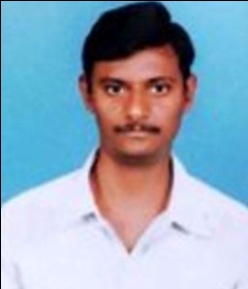 1. NAME: YALAMANCHILI RAJESH BABU					 2. DESIGNATION AND: LECTURER   PLACE OF WORK      : IDEAL COLLEGE OF ARTS AND SCIENCES (A)                                                   KAKINADA-533003, E.G.Dt.                                                   AP., INDIA.3. DATE OF BIRTH: 05-04-19874. NATIONALITY: INDIAN5. MOBILE NUMBER: 96764886906. E-MAIL: rajeshbabu5999@gmail.com7. ADDRESS FOR COMUNICATION: Y. RAJESH BABU                                                                 : IDEAL COLLEGE OF ARTS AND SCIENCES (A)                                                                  KAKINADA-533003                                                                 AP., INDIA.8. DETAILS OF EDUCATIONAL QUALIFICATIONS:9. EXPERIENCE:10. REGIONAL /STATE/NATIONAL LEVEL CONFERENCES/ WORK SHOPS/ SEMINARS:A) MODERN ASPECTS OF SPECTROSCOPIC TECHNIQUES, 27-02-2016B)  MODERN ASPECTS OF ORGANIC SPECTROSCOPIC TECHNIQUES, 10-02-201711. ADMINISTRATIVE EXPERIENCE: NIL12. TRAINING PROGRAMS /COURSES ATTENDED: NILS.NO  COURSE           UNIVERSITY      YEARSPECILIZATION1MScANDHRA UNIVERSITY2007-09ORGANIC CHEMISTRY2NETCSIR-UGC2014-DECCHEMISTRYS.NO  DESIGNATION        NAME OF THE COLLEGE DATE OF JOINING       EXPERIENCE1LECTURERRAJIVGANDHI P G COLLEGE, KKD16-08-20095 YEARS2LECTURERIDEAL COLLGER OF ARTS AND SCIENCE02-07-20143 YEARS